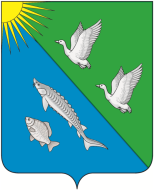 АДМИНИСТРАЦИЯСЕЛЬСКОГО ПОСЕЛЕНИЯ ЛЯМИНАСургутского районаХанты-Мансийский автономный округ-ЮгрыПОСТАНОВЛЕНИЕ«20» сентября 2021 года                                                                                                         № 61с. п. ЛяминаОб утверждении Порядка ведения реестра расходных обязательств муниципального образования сельское поселение ЛяминаВ соответствии с пунктом 5 статьи 87 Бюджетного кодекса Российской Федерации, утвержденным Решением Совета депутатов сельского поселения Лямина от 01.03.2017 № 157 «Об утверждении Положения о бюджетном процессе в муниципальном образовании сельское поселение Лямина»:  1. Утвердить прилагаемый Порядок ведения реестра расходных обязательств  муниципального образования сельское поселение Лямина.2. Признать утратившим силу постановление администрации                   от 05.08.2015 № 33 «О порядке ведения реестра расходных обязательств».3. Поручить бухгалтерии администрации сельского поселения Лямина составление свода реестра расходных обязательств муниципального образования сельское поселение Лямина и обеспечить его предоставление ежегодно в департамент финансов администрации Сургутского района в установленный срок.4. Настоящее постановление обнародовать и разместить на   официальном сайте муниципального образования сельское поселение Лямина.5. Контроль за выполнением постановления возложить на главу сельского поселения Лямина.И. п. главы сельского поселения Лямина                                  Я.Ю. ГапоненкоПриложение к постановлению администрации сельского поселения Лямина от «20» сентября 2021 года № 61ПОРЯДОКведения реестра расходных обязательств муниципального образования сельского поселения ЛяминаОсновные положения1.1. Настоящий Порядок ведения реестра расходных обязательств муниципального образования сельское поселение Лямина (далее – Порядок) разработан в соответствии с Бюджетным кодексом Российской Федерации, нормативными правовыми актами  Министерства финансов  Российской Федерации, правительства Ханты-Мансийского автономного округа - Югры и устанавливает правила ведения расходных обязательств   сельского поселения Лямина.1.2. В настоящем Порядке под реестром расходных обязательств     сельского поселения Лямина понимается используемый при составлении проекта бюджета свод (перечень) законов, иных нормативно-правовых актов, муниципальных правовых актов, обуславливающих публичные нормативные обязательства и (или) правовые основания для иных расходных обязательств с указанием соответствующих положений (статей, частей, пунктов, подпунктов, абзацев) законов и иных нормативных правовых актов, муниципальных правовых актов с оценкой объемов бюджетных ассигнований, необходимых для исполнения включенных в реестр обязательств.1.3. Реестр расходных обязательств сельского поселения Лямина используется при формировании бюджета сельского поселения Лямина на очередной финансовый год и на плановый период и является основой для формирования проекта решения Совета депутатов сельского поселения Лямина о бюджете.2. Категория расходных документов2.1. Реестр расходных обязательств сельского поселения Лямина включает следующие категории расходных обязательств:- расходные обязательства, по которым все расходные полномочия осуществляются органами местного самоуправления сельского поселения Лямина;- расходные обязательства, возникшие в результате принятия нормативных правовых актов органами местного самоуправления сельского поселения Лямина, предусматривающих предоставление межбюджетных трансфертов бюджетам других уровней;- расходные обязательства, возникшие в результате реализации  органами местного самоуправления сельского поселения Лямина делегированных полномочий за счет субвенций, переданных с другого уровня бюджетной системы.3. Структура реестра расходных обязательствсельского поселения ЛяминаРеестр расходных обязательств сельского поселения Лямина составляется по форме согласно приложению 1 к настоящему порядку и заполняется в следующем порядке:3.1. Код субъекта планирования (графа 1);3.2. Наименование субъекта планирования (графа 2);3.3. Код полномочия (графа 3);3.4. Наименование полномочия, расходного обязательства (графа 4);3.5. Код строки (графа 5);3.6. Правовое основание финансового обеспечения полномочия, расходного обязательства муниципального образования (графы 6-8);3.7. Код расхода по БК (графа 9);3.8. Объем средств на исполнение расходного обязательства (графы 10-15);3.9. В т. ч. объем средств на исполнение расходного обязательства без учета расходов на осуществление капитальных вложений в объекты муниципальной собственности (графы 16-21);3.10. Оценка стоимости полномочий муниципальных образований (графы 22-24);3.11. В т. ч. оценка стоимости полномочий муниципальных образований  без учета расходов на осуществление капитальных вложений в объекты муниципальной собственности (графы 25-27).4. Ведение реестра расходных обязательствсельского поселения Лямина4.1. Администрация сельского поселения Лямина ведет реестр расходных обязательств, подлежащих исполнению в пределах утвержденных им лимитов бюджетных обязательств и бюджетных ассигнований, и представляет в департамент финансов администрации Сургутского района (далее – департамент) ежегодно в соответствии с запросом от департамента по форме согласно приложению к Порядку:4.2 Реестр расходных обязательств представляется в департамент на бумажном носителе и в электронном виде.4.3. Администрация сельского поселения Лямина несет ответственность за полноту, своевременность и достоверность предоставляемой информации.В случае несоответствия представленных реестров расходных обязательств требованиям, установленным Порядком, департамент вправе вернуть реестры расходных обязательств на доработку. Доработанный реестр расходных обязательств должен быть представлен в 5-дневный срок.